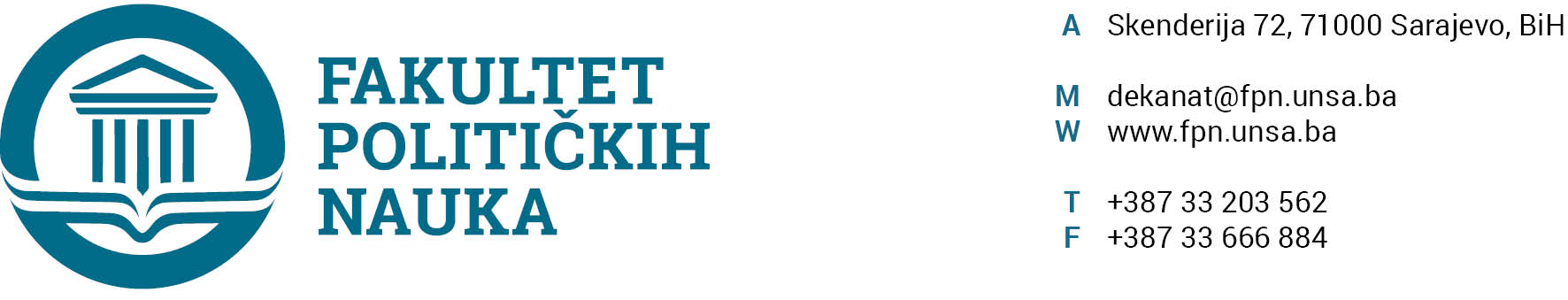 ODSJEK SIGURNOSNE I MIROVNE STUDIJEZAPISNIK SA DVADESET PRVE  (21)  REDOVNE SJEDNICE ODSJEKA ODRŽANE 08.06 .2021. GODINEPrisutni: Prof.dr. Mirza Smajić, prof.dr. Zlatan Bajramović, prof. dr. Haris Cerić  Prof.dr. Nerzuk Ćurak, Prof. dr. Zarije Seizović, prof.dr. Vlado Azinović, doc. dr. Emir Vajzović, Prof.dr. Darvin Lisica V. asst. Veldin Kadić, v. Asst. Selma Ćosić Opravdano odsutni: prof.dr. Selmo Cikotić,. Prof.dr. Sead Turčalo.Usvojen je slijedeći DNEVNI RED:Master teze 3+2/4+1a.) Izvještajib.) Prijedlog temaIzvještaj Komisije za izbor akademskog osoblja-nastavnika u zvanje „vanredni profesor“Pokrivenost nastave u akademskoj godini 2021/22Organizacija ljetnih ispitnih rokovaTekuća pitanjaZAKLJUČCI:Ad1. Master studij (3+2) (4+1)1.1. Prijave tema magistarskih radovaOdsjek je prihvatio listu tema sa kandidatima, mentorima i komisijama za ocjenu i odbranu prijavljenih master teza (3+2) (4+1) i uputio Vijeću Fakulteta na razmatranje. (Spisak tema sa komisijama u prilogu zapisnika1.2. Izvještaj o ocjeni magistarskog rada (3+2)  (4+1)Odsjek je jednoglasno usvojio Izvještaje Komisija za ocjenu i odbranu završnih radova na master studiju (3+2) (4+1) Odsjeka sigurnosnih i mirovnih studija. Odsjek navedene Izvještaje upućuje Vijeću Fakulteta na usvajanje.(Spisak Izvještaja sa prijedlozima datuma odbrana u prilogu zapisnika).Ad2: Izvještaj Komisije za izbor akademskog osoblja-nastavnika u zvanje „vanredni profesor“Odsjek je usvojio izvještaj Komisije po raspisanom konkursu za izbor akademskog osoblja-nastavnika u zvanje „vanredni profesor“ i isti upućuje Vijeću Fakulteta na usvajanje.Ad3: Pokrivenost nastave u akademskoj godini 2021/22Odsjek je usvojio prijedlog pokrivenosti nastave za akademsku 2021/22 te istu upućuje Vijeću Fakulteta na usvajanje.Ad4: Organizacija ljetnih ispitnih rokovaOdsjek je razmatrao način održavanja predstojećih završnih i popravnih ispita (online ili učionica) i u skladu sa preferencijama nastavnika usvojio odluku da se svi ispiti na odsjeku sigurnosnih i mirovnih studija održavaju online.Ad5:  Tekuća pitanjaOdsjek je imenovao nove nosioce predmeta po starom NPP. Prof. dr. Emir Vajzović- Demokratska kontrola sistema nacionalne sigurnostiUpravljanje resursima nacionalne sigurnosti- prof. dr. Zlatan BajramovićPrevencija društvenih konflikata -prof. dr. Kenan DautovićSarajevo, 08.06. 2021. godineZapisničar,                                                                                                   Šef OdsjekaV.asst. mr. Veldin Kadić                                                             Prof.dr. Mirza Smajić